广州益力多20周年-益力多欢乐城广 告 主：广州益力多乳品有限公司所属行业：食品饮料执行时间：2022.06.01-07.15参选类别：移动营销类营销背景2022年6月，广州益力多迎来华南销售20周年。20年来，一句“您今日饮咗未”的广告语街知巷闻，益力多成为知名度NO.1，市场份额占比NO.1的国民品牌。20年，益力多有幸陪伴了广大“街坊”的成长，同时，“街坊”也见证了益力多的成长，一起经历，一起成长，是时间赋予的最美好的关系。在20周年之际，益力多除了表达感谢外，更希望传达“我们在一起”，无论过去、现在还是未来，都会与大家一起，共同成长，不断为“街坊”带来健康和快乐。营销目标传播20周年“我们在一起”主题理念，为人们带来健康和快乐。策略与创意秉承“更多的人获得健康和快乐”的品牌主张，从20周年主题“我们在一起”出发，打破疫情之下空间的限制，打造品牌互动、生产体验、宅配体验、积分兑换周边于一体，让用户聚在“一起探索欢乐”的虚拟社区——益力多欢乐城。给用户带来新鲜感官、崭新体验，在20周年之际，为品牌注入新的活力，升级用户体验，加强与品牌的情感羁绊。执行过程/媒体表现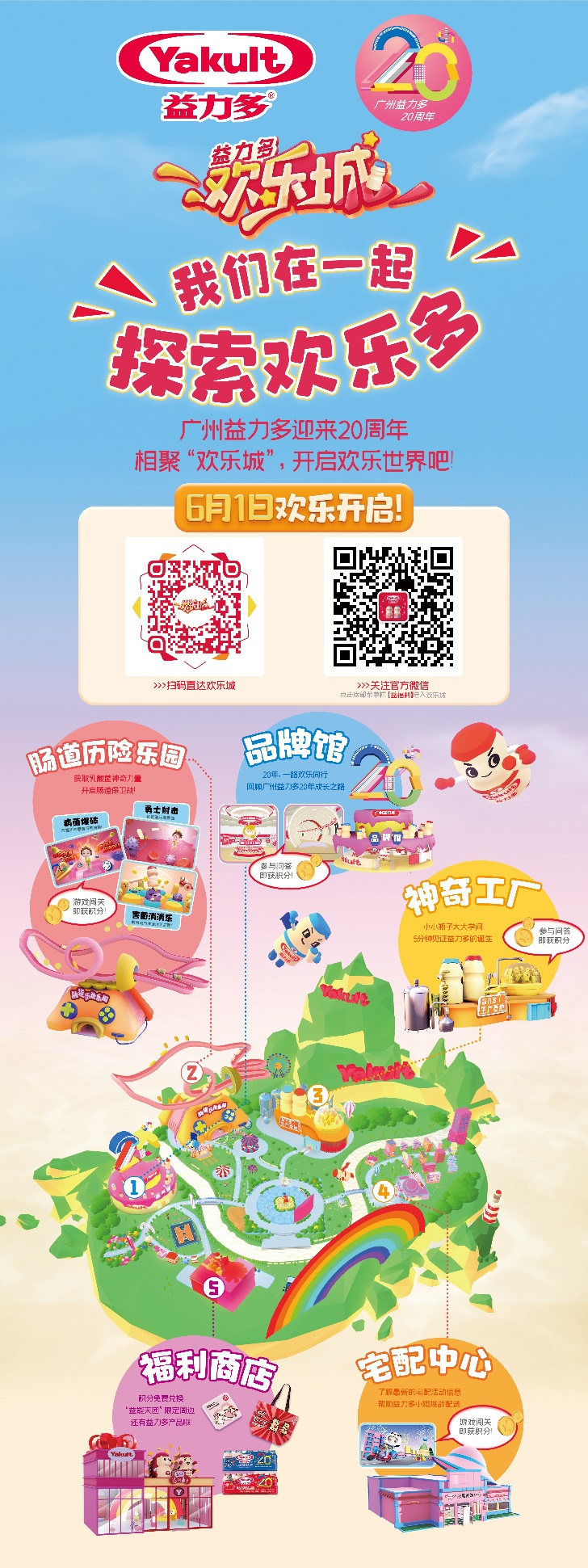 益力多欢乐城构成如下：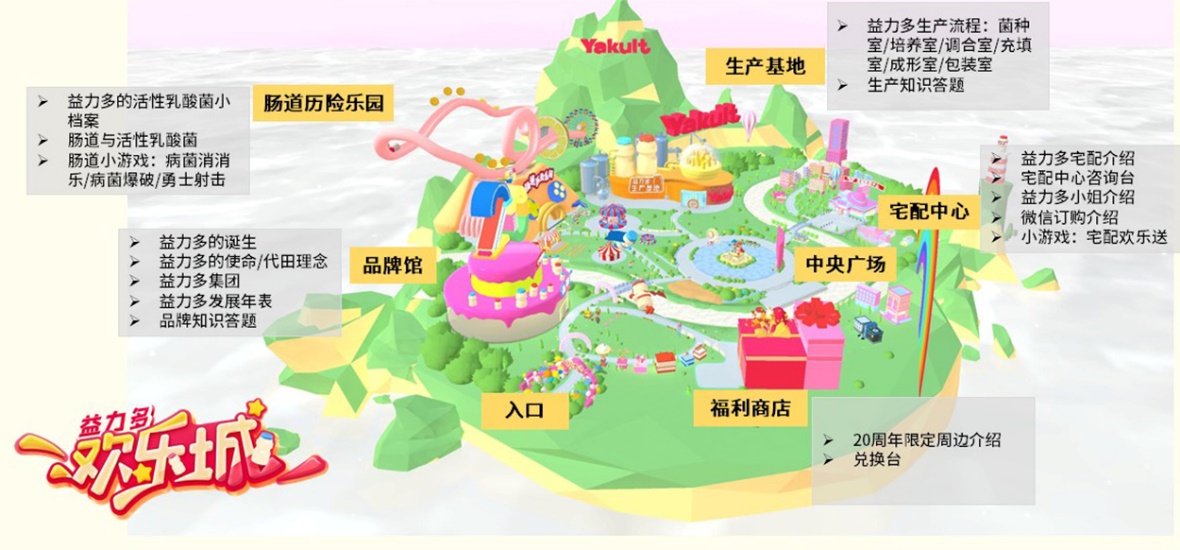 宣传视频如下：https://v.youku.com/v_show/id_XNTkzMzk0Njg1Ng==.html?spm=a2hcb.profile.app.5~5!2~5~5!3~5!2~5~5!2~A&playMode=pugv品牌馆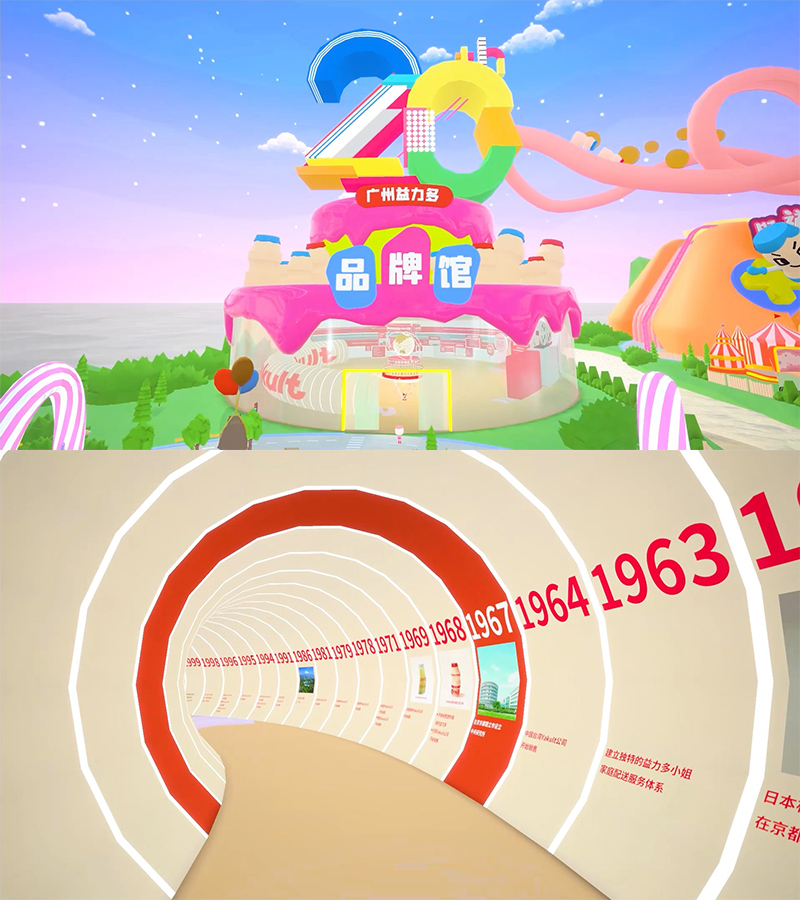 生产基地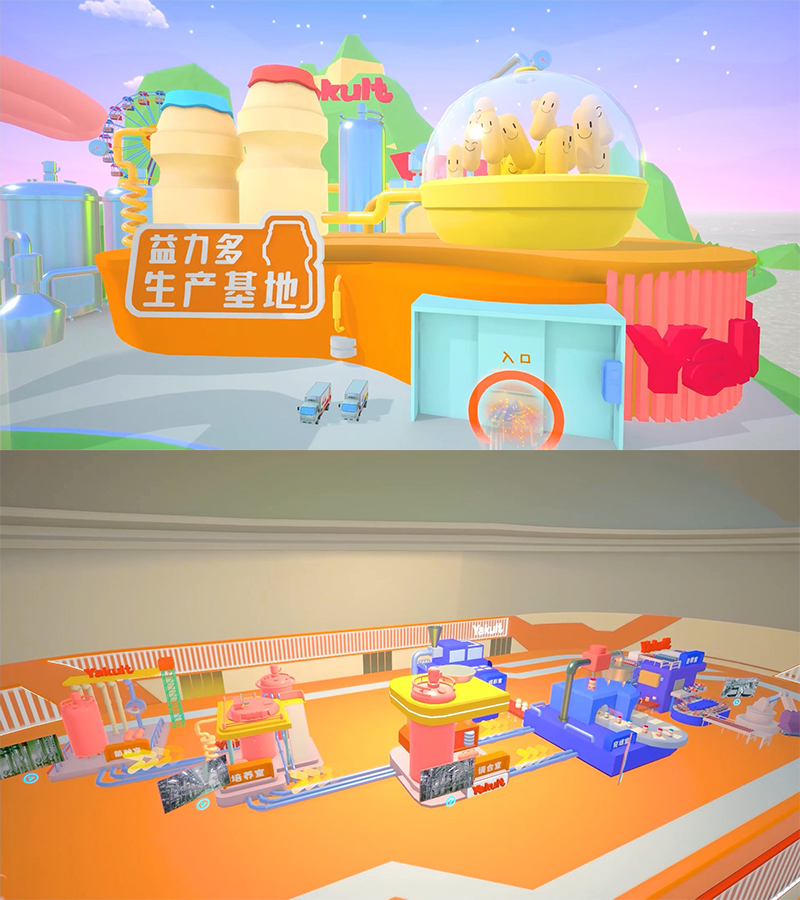 肠道历险乐园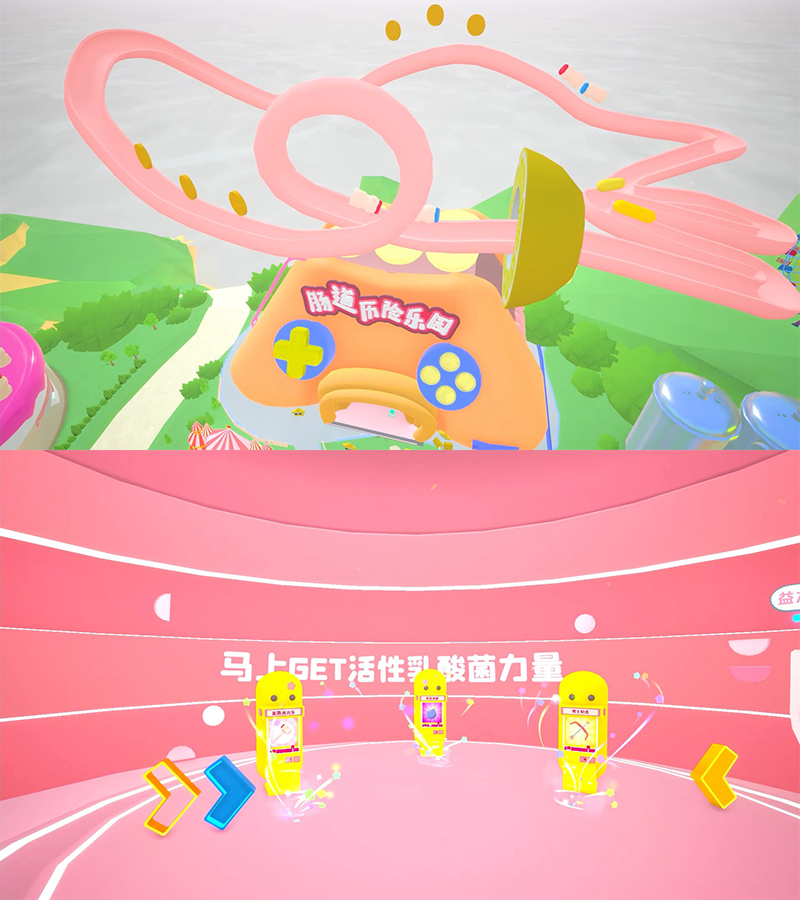 家庭配送中心以及福利商店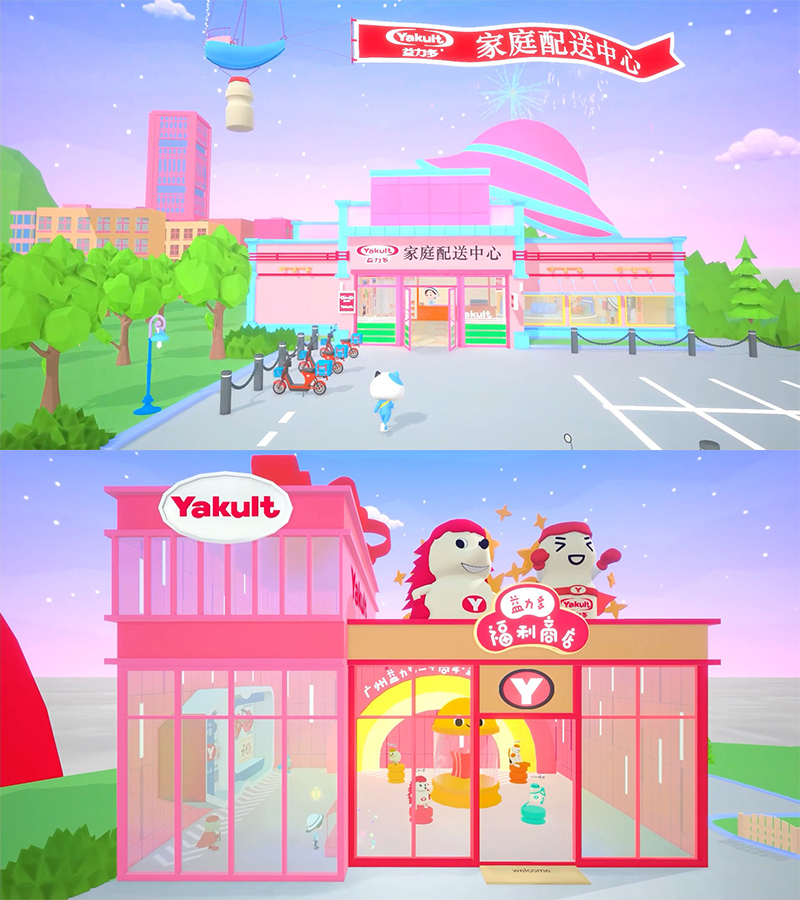 用户游玩录屏：https://v.youku.com/v_show/id_XNTkzNDAzODI1Mg==.html?spm=a2hcb.profile.app.5~5!2~5~5!3~5!2~5~5~A&playMode=pugv营销效果与市场反馈自2022年6月1日正式上线，截止7月15日24:00关闭服务器，运营天数共计45天，日均登录人数超1,300人，累计登录次数超115,000次，用户累计在线时长超19,000小时。